                                                                                              УТВЕРЖДЕНО                                                                            Решением Правлением Фонда                                                                                          Гайнского муниципального района Протокол № 1                                                                                                                  от 12 апреля 2018г.ПРАВИЛАПРЕДОСТАВЛЕНИЯ ЗАЙМОВГайнским муниципальным фондом поддержки предпринимательства1. Общие положения1.1. Правила предоставления займов Гайнским муниципальным фондом поддержки  предпринимательства (далее правила) разработаны в целях облегчения доступа субъектов малого и среднего предпринимательства к финансовым ресурсам, упрощения процессов финансирования в форме займов, направленных на развитие новых форм финансовой поддержки всех сфер предпринимательской деятельности.1.2. Настоящие Правила определяют порядок финансирования субъектов малого и среднего предпринимательства на территории Гайнского муниципального образования.1.3. Настоящее Правила разработаны в соответствии с Уставом «Гайнского муниципального фонда поддержки  предпринимательства», кодексом Российской Федерации, Федеральным Законом «О развитии малого и среднего предпринимательства в Российской Федерации» от 24.07.2007 № 209-ФЗ, Законом Пермского края «О развитии малого и среднего предпринимательства в Пермском крае» от 26.02.2009 № 392-ПК,  иным действующим законодательством Российской Федерации, Пермского края.1.4. Целью данных Правил, является определение порядка предоставления займов (далее - Займ), для оказания поддержки субъектам малого и среднего предпринимательства для осуществления предпринимательской деятельности (в т.ч. для пополнения оборотных средств).2. Основные понятия и термины«Заявитель» - субъект малого и среднего предпринимательства  подавший заявку  на получение займа. «СМСП» (субъект малого и среднего предпринимательства) – внесённые в единый государственный реестр юридические  лица, коммерческие организации, индивидуальные предприниматели, крестьянские (фермерские) хозяйства, соответствующие условиям Федерального закона от 24.07.2007 №209- ФЗ ст. 4 «О развитии малого и среднего предпринимательства в Российской Федерации».«Финансирование» – предоставление займов для осуществления предпринимательской деятельности (в том числе для пополнения оборотных средств).«Фонд» - Гайнский муниципальный фонд поддержки предпринимательства.«Заемщик» - СМСП, заключивший договор займа с Фондом.«Совет Фонда» - высший постоянно действующий орган управления Фонда, осуществляющий общее руководство деятельностью Фонда в соответствии с Уставом.«Директор Фонда» - единоличный исполнительный орган Фонда.«Программа Фонда» - перечень определенных видов займов с расшифровкой установленных процентов и требований к предъявляемым документам.«Заем» - заем, предоставляемый займодавцем заемщику на условиях, предусмотренных договором займа, в сумме не превышающей одного миллиона рублей на срок не более трёх лет.3. Условия предоставления займов Фондом3.1.Займы предоставляются Фондом в валюте РФ при наличии свободных денежных средств.3.2.Фонд предоставляет Займы СМСП, отвечающим следующим требованиям:а) зарегистрированным и (или) осуществляющим свою деятельность на территории Гайнского муниципального округа;б) не имеющим за 12 (двенадцать) месяцев, предшествующим дате обращения в Фонд за получением займа, нарушений условий заключенных кредитных договоров, договоров займа, лизинга и т.д. (допускается единоразовая просрочка платежа до 30 дней);в) не имеющим на дату обращения в Фонд за получением займа просроченной задолженности по уплате налогов и сборов в бюджеты бюджетной системы Российской Федерации;г) предоставившим обоснование целевого использования займа и своевременного возврата предоставленных денежных средств и процентов по ним;д) предоставившим обеспечение займа (залог, поручительство, банковская гарантия) в размере 100 % от суммы своих обязательств в части возврата фактически полученной суммы займа и уплаты процентов по ней;е) наличие положительной, по мнению Фонда, деловой репутации или отсутствие отрицательной;ж) предоставившим необходимые документы в соответствии с Программами Фонда.3.3.Фонд не выдает займы СМСП, не соответствующим требованиям пункта 3.2. настоящих правил, а также: находящимся в процессе ликвидации, реорганизации, банкротства, а также деятельность которых приостановлена в установленном действующим законодательством порядке;кредитным организациям (за исключением потребительских кооперативов);ломбардам;страховым организациям;инвестиционным фондам;негосударственным и пенсионным фондам;профессиональным участникам рынка ценных бумаг;являющимся в порядке, установленном законодательством Российской Федерации о валютном регулировании и валютном контроле, нерезидентами Российской Федерации, за исключением случаев, предусмотренных международными договорами Российской Федерации;являющимся участниками соглашений о разделе продукции;осуществляющим предпринимательскую деятельность в сфере игорной и лотерейной деятельности;осуществляющим производство подакцизных товаров;имеющим задолженность по налоговым и иным обязательным платежам в бюджеты всех уровней и внебюджетные фонды.4.Порядок подачи заявки и  предоставления займа4.1Заемщик предоставляет в Фонд заявку на получение займа (далее – Заявка) и необходимые документы, согласно Программам Фонда и приложениям к данным Правилам.4.2.Фонд не рассматривает Заявку, если Заемщик не предоставил предусмотренные пунктом 3.2. настоящих Правил и Программам Фонда документы, либо представил документы, не соответствующие установленным требованиям и (или) не в полном объеме, а также если содержащиеся в них сведения не соответствуют действительности.4.3.Процентная ставка и срок по договорам займа устанавливается Советом Фонда в соответствии с Программами Фонда.4.4.Займ предоставляется при условии регулярного контроля Фонда за использованием Заемщиком займа и его возвратности.4.4.1.Фонд в течение 1 месяца со дня выдачи займа  проводит проверку целевого использования заемных денежных средств.4.4.2.В течение всего срока действия договора займа, ежеквартально, в течение месяца следующего за отчетным, Заемщик – СМСП предоставляет в Фонд для проверки своей платежеспособности документы в соответствии с Программами Фонда.4.5.При нарушении Заемщиком условий договора займа, а именно: нецелевого использования полученных средств, предоставления недостоверной информации на момент рассмотрения заявки, а также при возникновении обстоятельств, усиливающих риск невозврата средств, Фонд имеет право в одностороннем порядке расторгнуть договор и требовать досрочного возврата заемных средств.4.6.При возникновении обстоятельств, указанных в п.4.5. настоящих Правил, Фонд принимает все разумные и доступные в сложившейся ситуации меры (в том числе путем обращения взыскания на предмет залога, предъявления требования по банковской гарантии, поручительствам третьих лиц и т.п.) в целях получения от Заемщика невозвращенной суммы основного долга (суммы долга) и процентов на нее, исполнения иных обязательств, предусмотренных договором займа.4.7.При несвоевременном возврате заемных средств Фонд начисляет штрафные санкции в виде неустойки, проводит досудебную процедуру урегулирования спора, обращается в суд для взыскания.5.Порядок рассмотрения заявки5.1.Срок рассмотрения Фондом Заявки на получение займа – 5 рабочих дней с даты предоставления полного пакета документов.5.2.Сотрудники Фонда осуществляют правовую экспертизу, определяют экономическую эффективность Заявки. Для анализа Заявки Фондом могут привлекаться специалисты сторонних организаций в необходимых сферах деятельности.5.3.При рассмотрении Заявок, соответствующих условиям, указанным в разделе 3 настоящих Правил, и принятия решения о предоставлении займа, приоритетными являются Заявки на финансирование бизнес – планов, реализация которых обеспечивает:- создание дополнительных рабочих мест;- организация производства или его нового направления;- приобретение, ремонт, модернизация основных средств;- внедрение новых технологий, развитие научно – технической и инновационной деятельности;-расширение ассортимента выпускаемой (обрабатываемой) продукции;- увеличение объема выпуска продукции или предоставления услуг.5.4. Решения о выдаче займов на сумму, не превышающую 500 000 (Пятьсот тысяч) рублей включительно принимаются Фондом самостоятельно. 5.5.Решение о предоставлении займа на сумму свыше 500 000 (Пятьсот тысяч) рублей принимаются Советом Фонда. 5.6.При принятии решения о предоставлении займа Фонд заключает с Заемщиком Договор  займа (Образец прилагается к настоящим Правилам) в соответствии с Гражданским кодексом Российской Федерации.5.6.1. обязательным приложением к Договору займа, является составленный и подписанный Заемщиком и Фондом график платежей.6.Обеспечение обязательства Заемщиком6.1.Исполнение Заемщиком обязательств по Договору  займа обеспечивается залогом, поручительством или банковской гарантией, предусмотренным действующим законодательством.6.2.Залог возникает в силу договора залога (Образец прилагается к настоящим Правилам), заключаемого в письменной форме, в котором указывается предмет залога и его стоимость, существо договора, размер, срок исполнения обязательства, обеспечиваемого залогом.6.2.1.Фонд вправе проверять по документам и фактически наличие, количество, состояние и условия хранения заложенного имущества, находящегося у Залогодателя.6.2.2.Фонд приобретает право обратить взыскание на предмет залога, если в день исполнения обязательства, обеспеченного залогом, оно не будет исполнено Заемщиком.6.2.3.Залог прекращается с исполнением обеспеченного залогом обязательства.6.2.4. Методика определения залоговой стоимости обеспечения6.2.4.1. Залоговая стоимость обеспечения - это стоимость, по которой предметы обеспечения принимаются в залог.6.2.4.2. Залоговая стоимость рассчитывается исходя из рыночной стоимости предмета залога с учетом ставки дисконта.6.2.4.2.1. При этом под рыночной стоимостью понимается наиболее вероятная цена, по которой данный предмет залога может быть отчужден на открытом рынке в естественные для предмета залога сроки реализации, начиная с текущей даты, в условиях конкуренции, когда стороны сделки действуют разумно, располагая всей необходимой информацией, а на величине цены сделки не отражаются какие-либо чрезвычайные обстоятельства.6.2.4.2.2. К рыночной стоимости применяется ставка дисконта - процент понижения оценочной стоимости принимаемого в обеспечение предмета залога, что необходимо для определения залоговой стоимости.6.2.4.2.3. Устанавливаются следующие ставки дисконта:при залоге недвижимого имущества - 10%;при залоге движимого имущества (за исключением транспортных средств) - 30%;при залоге транспортных средств - 40%.6.3.В силу договора поручительства за исполнение обязательства Заемщика перед Фондом отвечает третья сторона – Поручитель. Договор поручительства заключается в письменной форме (Образец прилагается к настоящим Правилам).6.4.При неисполнении или ненадлежащем исполнении Заемщиком обязательства, обеспеченного поручительством, Поручитель и Заемщик отвечают перед Фондом солидарно.6.4.1.Поручитель отвечает перед Фондом в том же объеме, как и Заемщик, включая уплату процентов, возмещение судебных издержек по взысканию долга и других убытков Фонда, вызванных неисполнением или ненадлежащим исполнением обязательства Заемщиком.6.4.2.Поручительство прекращается с прекращением обеспеченного им обязательства.6.5.В силу банковской гарантии банк, иная кредитная или страховая организации (далее – Гарант) дают по просьбе Заемщика письменное обязательство уплатить Фонду в соответствии с условиями даваемого Гарантом обязательства денежную сумму по представлению Фондом письменного требования об ее уплате.6.5.1.Банковская гарантия вступает в силу со дня ее выдачи и не может быть отозвана Гарантом до момента исполнения Заемщиком обязательства по займу.6.6.По займу, исполнение обязательства по которому обеспечено банковской гарантией или поручительством, Заемщик предоставляет Фонду следующие дополнительные документы:- договор банковской гарантии или поручительства;- решение уполномоченного органа Гаранта или поручителя о выдаче Фонду гарантии или поручительства в обеспечении исполнения обязательства Заемщиком;- документы, подтверждающие полномочия лица на подписание гарантийного договора от имени Гаранта или договора поручительства от имени Поручителя;- бухгалтерскую отчетность Гаранта или Поручителя на последнюю отчетную дату, предшествующую выдаче займа.6.7.В соответствии с действующим законодательством недействительность соглашения об обеспечении обязательства не влечет недействительности обязательства по Договору целевого займа.6.8.На Залогодателя и Поручителя в полном объеме распространяются требования подпунктов а, б, в, е, ж пункта 2.2. настоящих Правил.6.9.Фонд вправе страховать возникающие в его деятельности риска, в том числе риск ответственности за нарушение договора, в обществах взаимного страхования и страховых организациях. Выбор общества взаимного страхования и (или) страховой организации осуществляется решением Совета Фонда.7.Требования к заявке7.1.Для рассмотрения Заявки на предоставление займа Заемщик предоставляет в Фонд документы, в соответствии с Программами Фонда.7.2.Фонд имеет право запросить дополнительные документы, подтверждающие соответствие Заемщика требованиям, предусмотренные настоящими Правилами.7.3.В случае если в представленных документах содержатся недостоверные сведения, Фонд оставляет за собой право снять заявку с рассмотрения.7.4.Документы, принимаемые к рассмотрению, Заемщику не возвращаются, хранятся в архиве Фонда.8.Порядок утверждения и внесения изменений в настоящие Правила8.1.Настоящие Правила утверждаются и могут быть изменены, дополнены, отменены Советом Фонда.                                                   Приложение __                                                                                               к Правилам предоставления займов                Согласие на обработку персональных данных физических лиц Я, ________________________________________________________(Ф. И.О.)Настоящим  даю свое согласие:В соответствии Федеральным законом «О персональных данных» от 27.07.2006 №152-ФЗ на обработку (в том числе проверку и уточнение) моих персональных данных, а именно сведений, отраженных в Заявлении – анкете, любым незапрещенным законодательством способом по усмотрению Фонда в целях принятия им решения о предоставлении мне заемных средств на срок, необходимый для принятия такого решения, а в случае принятия положительного решения, до полного исполнения мною обязательств по соответствующему Договору;Настоящим разрешаю  Гайнскому МФПП получать обо мне информацию из любых бюро кредитных историй (одного или нескольких), содержащуюся в основной части моей кредитной истории, в объеме и порядке, предусмотренных Федеральным законом N 218-ФЗ «О кредитных историях».                                                                                                                  Приложение_____                                                                                                        к Правилам предоставления займовАНКЕТА КЛИЕНТАЛИЧНАЯ ИНФОРМАЦИЯФ.И.О. полностью______________________________________________________________Паспорт:  _____________________________________________________________________Адрес регистрации______________________________________________________________Фактическое проживание:   _ то же,   □ иное____________________________           □  Собственное       □  По найму       □  У родственников      □  _________________________Телефоны: домашний _______________, рабочий ______________, сотовый_____________   Семейное положение:    в браке не состоял(а)□ брак зарегистрирован «____»__________ ______г. Ф.И.О. жены/мужа____________________________________□  разведен (а), дата развода «____»___________ _______г.             □ вдова (вдовец)  □  состою в фактических брачных отношениях, Ф.и.о. жены/мужа____________________________________Контактная информация друзей/родственников/знакомых, через которых можно с Вами связаться      Ф.И.О., адрес, телефоны_________________________________________________________________     Ф.И.О., адрес, телефоны _________________________________________________________________     Ф.И.О., адрес, телефоны _________________________________________________________________Количество иждивенцев________Возраст_______/_________/_________/________/_____________Источник информации о Гайнском муниципальном фонде поддержки предпринимательства:        _____________________________________________________________________________________10. Наличие имущества в собственности:           □  квартира                                                   □   гараж           □   транспортные средства                       □   иное___________________________ХАРАКТЕРИСТИКА ДЕЯТЕЛЬНОСТИ11.  Вид деятельности: (расшифровать)розничная торговля_______________ оптовая торговля_________________ производство____________________ услуги, работы___________________ транспорт___________________________ Другое   _____________________________12. Стаж деятельности с момента государственной регистрации__________________________________13.   Фактически предпринимательская деятельность осуществляется с ____________________________________ □ без перерывас перерывами (указать период перерыва) с ____________по ____________, с ________ по___________14.Место осуществления деятельности:□ торговая палатка                                                   □ отдел в торговом помещении                         □ киоск□ павильон - магазин                                               □ место/прилавок на рынке                                □ магазин□ склад                                                                         □ производственное помещение                       □ тонар/купава□ другое________________________________15. Местонахождение торговой (ых) точек (наименование рынка, магазина и  т.д.):15.1__________________________________________________              □  аренда             □  собственность15.2_________________________________________________               □  аренда             □  собственность15.3__________________________________________________             □  аренда             □  собственность15.4_________________________________________________               □  аренда             □  собственность15.5_________________________________________________               □  аренда             □  собственность16. За период, на который запрашивается заем, планируется:сохранить рабочих мест____________ создать рабочих мест______________ДОПОЛНИТЕЛЬНЫЕ СВЕДЕНИЯ17. Сведения о наличии у Вас кредитов (займов) в настоящее время:Наименование кредитной организации (иного лица)__________________________________________Сумма кредита (займа) __________________ рублей, на срок с ___.__________________г. по ____.___________._____г.,  Остаток задолженности по кредиту (займу) ___________ рублей, размер ежемесячного платежа______________ рублейОбеспечение обязательств по кредиту (займу):□ залог собственного имущества               □ залог имущества третьих лиц                       □  поручительство18. Сведения об имеющемся Вашем поручительстве или залоге  по  кредитам   (займам) третьих лиц:Наименование кредитной организации (иного лица)____________________________________________Сумма кредита (займа) __________________ рублей, на срок с ___.__________________г. по ____.___________._____г.,  Остаток задолженности по кредиту (займу) ___________ рублей, размер ежемесячного платежа_________________________________________ рублейОбеспечение обязательств по кредиту (займу) (какое):  □ залог собственного имущества                 □ залог имущества третьих лиц                  □  поручительство19. Предпринимаете  ли  Вы  действия  по  получению  кредитов  (займов)  в  других  кредитных  организациях  либо  у иных юридических лиц, граждан?□ да              □ нет20. Имеются ли решения суда, которые Вы не исполнили / участвуете ли Вы в настоящее время в судебных  процессах (предварительном следствии по уголовным делам, делам об административных правонарушениях)?            □ да                  □ нет21. Установлены ли какие-либо ограничения  Вашего права заключить договор займа (поручительства, залога), в т.ч брачным договором?                  □ да                                                                                            □ нет                                                                                                                                                                                              Приложение №____                                                                                                                      к Правилам предоставления займовПЕРЕЧЕНЬ ДОКУМЕНТОВ, НЕОБХОДИМЫХ ДЛЯ РАССМОТРЕНИЯ ЗАЯВКИ НА ПОЛУЧЕНИЕ ЗАЙМА I. Документы, предоставляемые заемщиком, поручителем / залогодателем, являющимся индивидуальным предпринимателем:Паспорт (листы с личными данными, данными о прописке, семейном положении, детях)Свидетельство о государственной регистрации индивидуального предпринимателя / Свидетельство о внесении записи в Единый государственный реестр (свидетельствующих об изменениях и т.п.); лист записи в ЕГРВыписка из Единого государственного реестра (срок действия 30 дней)Свидетельство о постановке на налоговый учет (ИНН)Лицензия и/или другие документы, подтверждающие правомерность осуществления деятельностиДокументы, подтверждающие начисление и уплату налогов за предыдущий год (декларации, и т.д.)Правоустанавливающие документы на офисные помещения, складские, торговые площади, транспортные средства, использующиеся в предпринимательской деятельности (договор аренды торговой площади, договор на осуществление перевозок, договор на стоянку, договор на техническое обслуживание, договор на медицинское обслуживание и т.п.) Справка из банка о наличии или отсутствии картотеки и задолженности по кредитамСправка из налоговой о наличии или отсутствии задолженности по налогам и сборамII. Документы, предоставляемые заемщиком, поручителем / залогодателем, являющимся юр. лицомПаспорт (копии листов с личными данными, данными о прописке, семейном положении, детях) руководителя и главного бухгалтераУчредительные документы (устав, учредительный договор/решение участника о создании юр. лица)Документы, подтверждающие полномочия должностных лиц (руководителя и главного бухгалтераРешение уполномоченного органа юр. лица о заключении сделки ( займа, залога, поручительства)Свидетельство о государственной регистрации юридического лица; лист записи в ЕГРВыписка из Единого государственного реестра (срок действия 30 дней)Свидетельство о постановке на налоговый учет (ИНН)Лицензия и/или другие документы, подтверждающие правомерность осуществления деятельностиДокументы, подтверждающие начисление и уплату налогов (декларации/баланс/отчет/др. документы)Правоустанавливающие документы на офисные помещения, складские, торговые площади, транспортные средства, использующиеся в деятельности (договор аренды торговой площади, договор на осуществление перевозок, договор на стоянку, договор на техническое обслуживание, договор на медицинское обслуживание и т.п.)Справка из банка о наличии или отсутствии картотеки и задолженности по кредитам Справка из налоговой о наличии или отсутствии задолженности по налогам и сборамIII. Документы, предоставляемые поручителем / залогодателем, являющимся гражданином, получающим доход от трудовой деятельности:Паспорт (копии листов с личными данными, данными о прописке, семейном положении, детях) Свидетельство о постановке на налоговый учет (ИНН)Справка о размере заработной платы за последние 6 месяцевIV. Документы, предоставляемые заемщиком, поручителем при наличии дополнительных финансовых обязательств в других кредитных учреждениях:Кредитный договор  и документы, подтверждающие платежную дисциплину (копия квитанций/платежных поручений об уплате/ справка из банка об отсутствии задолженности)V.  Документы, предоставляемые для оформления залогаПаспорт транспортного средства или др.предмета залога/при наличии/Свидетельство о регистрации права собственностиТалон о прохождении технического осмотра транспортного средства(на транспортное средство)Документы на страхование Документы предоставляются в виде копий с предоставлением подлинников для ознакомленияПриложение №____                                                                                     к Правилам предоставления займовДиректору Гайнскогомуниципального фонда поддержки предпринимательства  ___________________________от _______________________________________________________________________ЗАЯВЛЕНИЕПрошу выдать заём в размере _________________________________________________________ рублей                                                ( сумма цифрами и прописью)под   ____% годовых на срок    _______    месяцевЦель получения займа ___________________________________________________________________________ (какая  именно – пополнение оборотных средств, приобретение оборудования и т.д. )Возврат основной суммы займа планируется осуществлять с  __________________________________(указать месяц - первый, второй, третий и т.д.)В обеспечение займа предлагается:           □ залог:□ поручительство:СВЕДЕНИЯ О ФИЗИЧЕСКИХ ЛИЦАХ,  ГОТОВЫХ ВЫСТУПИТЬ В КАЧЕСТВЕ ПОРУЧИТЕЛЕЙ/ЗАЛОГОДАТЕЛЕЙ( заполняются отдельно для каждого поручителя / залогодателя)I. Общие сведения   Ф.и.о. полностью______________________________________________________________  Паспорт: ___________выдан_________________________________________________________Адрес регистрации__________________________________________________________________Фактическое проживание:    □ то же,   □ иное_____________________________________________Телефоны: домашний ____________, рабочий _____________, сотовый_____________Семейное положение:    □ в браке не состою   □ брак зарегистрирован «____»________ ______г. Ф.и.о.жены/мужа____________________________________________________________________          □  состою в фактических брачных отношениях/гражданский брак               Ф.и.о. жены/мужа___________________________________________________________Вид доходов:         □  работа по трудовому договору____________________________________________________                                                                                                         (наименование работодателя) _____________________________________________________________________________(должность)Размер среднемесячной заработной платы_______________________________________ рублей□  иные доходы (указать какие) _____________________________________________________________________Размер иных доходов _______________________________________________________________________рублейII. Дополнительные сведения:8. Сведения о наличии у Вас кредитов (займов) в настоящее время:Наименование кредитной организации (иного лица)__________________________________________________________Сумма кредита (займа) __________________ рублей, на срок с ___.__________________г. по ____.___________._____г.,  Остаток задолженности по кредиту (займу) ___________ рублей, размер ежемесячного платежа______________ рублейОбеспечение обязательств по кредиту (займу):□ залог собственного имущества                 □ залог имущества третьих лиц                       □  поручительство9. Сведения об имеющемся Вашем поручительстве или залоге  по  кредитам   (займам) третьих лиц:Наименование кредитной организации (иного лица)_________________________________________Сумма кредита (займа) __________________ рублей, на срок с ___.__________________г. по ____.___________._____г.,  Остаток задолженности по кредиту (займу) _______________________________________________ рублей, размер ежемесячного платежа__________________________________________________ рублейОбеспечение обязательств по кредиту (займу) (какое):  □ залог собственного имущества                 □ залог имущества третьих лиц                  □  поручительство10. Предпринимаете  ли  Вы  действия  по  получению  кредитов  (займов)  в  других  кредитных  организациях  либо  у иных юридических лиц, граждан?□ да         □ нет11. Имеются ли решения суда, которые Вы не исполнили / участвуете ли Вы в настоящее время в судебных  процессах (предварительном следствии по уголовным делам, делам об административных правонарушениях)?   □ да                 □ нет12. Установлены ли какие-либо ограничения  Вашего права заключить договор займа (поручительства, залога), в т.ч брачным договором? □ да                                                                                                 □ нетЯ не возражаю против проверки и перепроверки в любое время всех сведений, содержащихся в анкете Подтверждаю, что в анкете представлена полная и достоверная информация ___________________подпись ____________________________________________________                                                                                                          (собственноручно фамилия, инициалы)Приложение №____                                                                                     к Правилам предоставления займов                                                 ДОГОВОР ПОРУЧИТЕЛЬСТВА № __/_____                                                     к договору целевого займа №__/_____
п. Гайны                                                                                                       __ ________ 20__ года                      Гайнский муниципальный фонд поддержки предпринимательства, именуемый в дальнейшем ФОНД, в лице директора фонда ________________________, действующей(его) на основании Устава, с одной стороны, и гр. ______________________________ , именуемая в дальнейшем ПОРУЧИТЕЛЬ, с другой стороны, заключили настоящий договор о нижеследующем. 1. ПРЕДМЕТ ДОГОВОРА1.1ПОРУЧИТЕЛЬ обязуется перед ФОНДОМ отвечать за исполнение ________________________________________________________, именуемый(ая,ое) далее ЗАЁМЩИК, всех его обязательств перед ФОНДОМ по договору займа №__/___ от __ _________ 20__года (далее договор займа), заключенного между ЗАЁМЩИКОМ и ФОНДОМ.1.2. ПОРУЧИТЕЛЬ ознакомлен со всеми условиями указанного выше договора займа и согласен отвечать за исполнение ЗАЁМЩИКОМ его обязательств полностью, в том числе по следующим условиям договора:-сумма займа ___________ (_________________________)рублей;-срок возврата __ _________ 20__ года;- процентная ставка ___(__________________) процентов годовых;- порядок погашения займа: ежемесячно равными долями не позднее ____-ого числа месяца следующего за месяцем получения займа, в соответствии со срочным обязательством, являющемся неотъемлемой частью договора займа. Последний платеж производится не позднее __ ______________ 20__года;- порядок уплаты процентов: ежемесячно, одновременно с погашением суммы займа;- неустойка: в размере трехкратной процентной ставки по договору займа с суммы просроченного платежа за период просрочки, включая дату погашения просроченной задолженности;-назначение займа:  _____________________________________________________________.                                                           2. Права и обязанности сторон2.1. ПОРУЧИТЕЛЬ отвечает перед ФОНДОМ за выполнение ЗАЁМЩИКОМ условий договора займа в том же объеме, как и ЗАЁМЩИК, включая погашение основного долга, уплату процентов за пользование ЗАЙМОМ и неустойки, возмещение судебных издержек по взысканию долга и других расходов ФОНДА, вызванных неисполнением или ненадлежащим исполнением обязательств по договору займа ЗАЁМЩИКОМ.           2.2. При неисполнении или ненадлежащем исполнении ЗАЁМЩИКОМ обязательств по указанному договору займа ПОРУЧИТЕЛЬ и ЗАЁМЩИК отвечают перед ФОНДОМ солидарно.2.3. ПОРУЧИТЕЛЬ согласен на право ФОНДА потребовать как от ЗАЁМЩИКА, так и от ПОРУЧИТЕЛЯ досрочного возврата всей суммы займа, процентов за пользование займом, неустоек и других платежей по договору займа в случаях, предусмотренных договором займа..2.4. ПОРУЧИТЕЛЬ обязан в трехдневный срок уведомить ФОНД от изменении адреса регистрации (прописки) фактического места жительства, работы, фамилии или имени и возникновения обязательств, способных повлиять на выполнение ПОРУЧИТЕЛЕМ обязательств по настоящему договору.            2.5. После выполнения обязательств, предусмотренных настоящим договором, ПОРУЧИТЕЛЬ приобретает право требования к ЗАЁМЩИКУ претензий в размере уплаченной ФОНДУ суммы.2.6. ПОРУЧИТЕЛЬ не вправе без согласия ФОНДА односторонне отказаться от принятых на себя обязательств по настоящему договору или изменять его условия. Любая договоренность между ПОРУЧИТЕЛЕМ и ЗАЁМЩИКОМ в отношении настоящего договора не затрагивает обязательств ПОРУЧИТЕЛЯ перед ФОНДОМ по настоящему договору.2.7. ПОРУЧИТЕЛЬ не вправе выдвигать против требований ФОНДА возражения, которые мог бы предоставить ЗАЁМЩИК.2.8. ПОРУЧИТЕЛЬ принимает на себя обязательство отвечать за исполнение обязательств, предусмотренных договором займа, за ЗАЁМЩИКА, а также за любого иного должника в случае перевода долга на другое лицо, а также в случае смерти ЗАЁМЩИКА.                                                             3. Прочие условия3.1. Настоящий договор поручительства вступает в силу с даты его подписания сторонами.3.2. Поручительство прекращается с прекращением всех обязательств ЗАЁМЩИКА по договору займа, а также в иных случаях, предусмотренных законодательством Российской Федерации. 3.3. Споры по настоящему договору рассматриваются в порядке, установленном законодательством Российской Федерации.           3.4. Настоящий договор составлен в трех экземплярах, один из которых передается ПОРУЧИТЕЛЮ, два передаются ФОНДУ.4. АДРЕСА И РЕКВИЗИТЫ СТОРОН    4.1 ФОНД:Гайнский  муниципальный фонд поддержки предпринимательства  Адрес: 619650, Пермский край, Гайнский район, п. Гайны, ул. Кашина, д. 41. ИНН 5981002936, КПП 598101001. Расчетный счет: 40703810149140020001 в Волго-Вятский банк ПАО Сбербанк    БИК 042202603.Тел. исполнительного органа 8(34245) 2-18-32.4.2. ПОРУЧИТЕЛЬ: ИНН ______________Адрес регистрации (прописки):_________________ Паспорт серии_________  №_________     выдан __________   Код под.________                                                                                                                                                                             Приложение №____                                                                                     к Правилам предоставления займовДОГОВОР  ЗАЛОГА______________________ № п. Гайны                                                                                                            __ ______20__ годаГайнский муниципальный фонд поддержки предпринимательства, именуемый в дальнейшем ЗАЛОГОДЕРЖАТЕЛЬ, в лице директора фонда ________________________, действующей(его) на основании Устава, с одной стороны, и ___________________________________________ именуемый  в дальнейшем ЗАЛОГОДАТЕЛЬ, с другой стороны, далее совместно именуемые «СТОРОНЫ», заключили настоящий договор о нижеследующем:Предмет договора1.1. ЗАЛОГОДАТЕЛЬ передает в залог ЗАЛОГОДЕРЖАТЕЛЮ в обеспечение обязательств по договору займа № __/___ от __ _____  20__ года, именуемому в дальнейшем «Договор займа», заключенному между ЗАЛОГОДЕРЖАТЕЛЕМ и __________________________________(именуемым в дальнейшем ЗАЕМЩИК) ___________,именуемый в дальнейшем Предмет залога.	1.2. Предмет залога принадлежит ЗАЛОГОДАТЕЛЮ на праве собственности, никому не продан, не заложен, в споре и под арестом не состоит.1.3. На момент заключения настоящего Договора залоговая стоимость Предмета залога устанавливается на основании договоренности сторон (заключения залогодержателя, независимого эксперта, счета-фактуры, товарного чека или заменяющего его платежного документа с отметкой торгующей организации о произведенной оплате и др.) и с применением поправочного коэффициента в размере (0.6; 07; 0.9) составляет __________ (________________________________________________________) рублей 00 копеек.2. Обязательство, обеспеченное  залогом2.1. Залогом обеспечивается выполнение ЗАЕМЩИКОМ обязательств (включая основной долг, проценты и неустойку) по Договору займа, в том числе:- по основному долгу   ___________ (____________________________) рублей;- по уплате процентов в размере __ (____________) процентов годовых;- по уплате неустойки: в размере трехкратной процентной ставки по Договору займа с суммы просроченного платежа за каждый день просрочки, включая дату погашения просроченной задолженности, а также покрытие всех издержек, которые понесет ЗАЛОГОДЕРЖАТЕЛЬ в связи с исполнением Договора займа и настоящего договора.Договором займа установлен:Порядок погашения займа: ежемесячно равными долями не позднее ____-ого числа каждого месяца начиная со следующего за месяцем получения займа, в соответствии со срочным обязательством, являющимся неотъемлемой частью договора займа. Последний платеж производится не позднее __ __________ 20__ года.Порядок уплаты процентов: ежемесячно, одновременно с погашением основной  суммы займа.3.Права и обязанности  сторон3.1. ЗАЛОГОДАТЕЛЬ имеет право пользоваться Предметом залога в соответствии с его назначением. Предмет залога находится у ЗАЛОГОДАТЕЛЯ по адресу: __________________________________________________________________________3.2. ЗАЛОГОДАТЕЛЬ обязан застраховать в пользу ЗАЛОГОДЕРЖАТЕЛЯ Предмет залога от риска угона, утраты и причинения ущерба на сумму _________ (__________________________) рублей 00 копеек в одной из  страховых компаний и своевременно возобновлять страхование до полного исполнения обязательств по настоящему договору.3.3. ЗАЛОГОДАТЕЛЬ обязан:3.3.1. Передать ЗАЛОГОДАТЕЛЮ страховое свидетельство (полис). А также представить документы, подтверждающие факт оплаты страховщику страховой премии, в течении 5 рабочих дней от даты заключения договора займа.3.3.2. Не допускать передачи, в том числе в залог, аренду, а также продажу или отчуждение иным способом Предмета залога третьим лицам без предварительного письменного согласия ЗАЛОГОДЕРЖАТЕЛЯ.3.3.3. Принимать соответствующие, адекватные обстоятельствам, меры к обеспечению сохранности, включая текущий и капитальный ремонт.3.3.4. Обеспечивать ЗАЛГОДЕРЖАТЕЛЮ возможность документальной и фактической проверки наличия и состояния Предмета залога.3.3.5. Немедленно уведомлять ЗАЛОГОДЕРЖАТЕЛЯ о возникновении угрозы утраты или повреждения Предмета залога.3.4. ЗАЛОГОДЕРЖАТЕЛЬ имеет право:3.4.1. Проверять по документам и фактически наличие, состояние и условия хранения Предмета залога.3.4.2.Требовать от ЗАЛОГОДАТЕЛЯ принятия мер, необходимых для сохранения предмета залога.3.5. ЗАЛОГОДЕРЖАТЕЛЬ обязан выдать письменное подтверждение о прекращении действия обязательств по настоящему договору по требованию ЗАЛОГОДАТЕЛЯ в случае полного исполнения им обязательств по настоящему договору и/или ЗАЕМЩИКОМ обязательств по Договору займа.4.Ответственность сторон4.1. В случае неисполнения или ненадлежащего исполнения обязательств по настоящему договору стороны несут ответственность в соответствии с действующим законодательством.4.2. В случае нарушения условия Договора займа ЗАЛОГОДЕРЖАТЕЛЬ вправе обратить взыскание на Предмет залога.5. Порядок обращения взыскания5.1. В случае неисполнения ЗАЕМЩИКОМ своих обязательств по Договору займа ЗАЛОГОДЕРЖАТЕЛЬ вправе получить удовлетворение из стоимости Предмета залога, при этом обращение  взыскания на Предмет залога производится без обращения в суд.5.2. ЗАЛОГОДАТЕЛЬ обязан передать предмет залога специализированной организации, указанной ЗАЛОГОДЕРЖАТЕЛЕМ, для выставления на торги в срок не позднее 5 календарных дней со дня получения требования ЗАЛОГОДЕРЖАТЕЛЯ. В противном случае ЗАЛОГОДАТЕЛЬ обязан уплатить ЗАЛОГОДЕРЖАТЕЛЮ неустойку в размере 36 % годовых от стоимости Предмета залога за каждый день просрочки передачи Предмета залога. Помимо неустойки ЗАЛОГОДАТЕЛЬ обязан возместить все расходы ЗАЛОГОДЕРЖАТЕЛЯ, связанные с неисполнением ЗАЛОГОДАТЕЛЕМ обязательства по передаче Предмета залога.5.3. Первоначальная цена реализации Предмета залога определяется сторонами согласно оценке, указанной в  п.1.3. настоящего договора.5.4. В случае невозможности реализации Предмета залога по указанной цене при проведении первоначальных торгов, Предмет залога выставляется на повторные торги с уценкой 10% от первоначальной цены реализации.5.5. За счет средств, полученных от реализации Предмета залога, удовлетворяются требования Залогодержателя по возврату:- суммы займа;- процентов за пользование займом;- неустоек, предусмотренных Договором займа;- расходов по реализации и хранению Предмета залога.5.6. Если сумма, вырученная от продажи Предмета залога, после проведения всех расчетов, превышает размер обеспеченного залогом требования ЗАЛОГОДЕРЖАТЕЛЯ, разница возвращается ЗАЛОГОДАТЕЛЮ.5.7. В случае если ЗАЛОГОДАТЕЛЬ уклоняется от передачи Предмета залога согласно п.5.2. настоящего Договора свыше 5 календарных дней, ЗАЛОГОДЕРЖАТЕЛЬ вправе обратится суд с иском об обращении взыскания на Предмет залога. При этом ЗАЛОГОДАТЕЛЬ обязан возместить все судебные издержки ЗАЛОГОДЕРЖАТЕЛЯ в полном объеме.6. Прочие  условия6.1.Настоящий договор вступает в силу с момента подписания и действует до полного выполнения ЗАЕМЩИКОМ своих обязательств перед ЗАЛОГОДЕРЖАТЕЛЕМ по Договору займа.6.2. Настоящий договор составлен в трех имеющих одинаковую силу экземплярах, из которых один передается ЗАЛОГОДАТЕЛЮ, два экземпляра – ЗАЛОГОДЕРЖАТЕЛЮ. 9. АДРЕСА И РЕКВИЗИТЫ СТОРОН9.1. ЗАЛОГОДЕРЖАТЕЛЬ:Гайнский  муниципальный фонд поддержки предпринимательства  Адрес: 619650, Пермский край, Гайнский район, п. Гайны, ул. Кашина, д. 41. ИНН 5981002936, КПП 598101001. Расчетный счет: 40703810149140020001 в Волго-Вятский банк ПАО Сбербанк    БИК 042202603.Тел. исполнительного органа 8(34245) 2-18-32.9.2. ЗАЛОГОДАТЕЛЬ:________________________________________________________________Адрес регистрации (прописки): ________________________________________________________________________________Паспорт серии __ __ № ___________ выдан _______________________________________ __ __ ____г.Приложение №____                                                                                     к Правилам предоставления займовДОГОВОР ЗАЙМА № __/____ 
п. Гайны                                                                                                      __ _________ 201__ года 
                     Гайнский муниципальный фонд поддержки предпринимательства, именуемый в дальнейшем ФОНД, в лице директора фонда _________________________________________, действующей(его) на основании Устава, с одной стороны и_____________________________ (ИП,КФХ, Предприятие)  в лице руководителя _______________________________________, действующего(ей) на основании ____________________________________________________, именуемая (ый, ое) в дальнейшем ЗАЕМЩИК, зарегистрированный (ая,ое)  Межрайонной инспекцией Федеральной налоговой   службы  № _______________________________________________________________________________ за основным государственным регистрационным номером _______________________ свидетельство о государственной регистрации серии ___ № ________ от __ _____ ____ г.) с другой стороны, заключили настоящий договор о нижеследующем. 	1. ПРЕДМЕТ ДОГОВОРА1.1. ФОНД передает ЗАЕМЩИКУ в собственность денежные средства в размере ____________ (_________________________________) рублей под __ (________________) процентов годовых, а ЗАЕМЩИК обязуется возвратить до __ ______ 20__ года ФОНДУ такую же сумму займа и уплатить проценты за пользование денежными средствами в соответствии с графиком платежей (Приложение к настоящему договору).1.2. ФОНД предоставляет ЗАЕМЩИКУ средства в соответствии с Правилами  предоставления займов, утвержденного решением Совета ФОНДА (Протокол № ___ от ___ ___20__ г.)1.3. Предоставление средств осуществляется в рамках уставной деятельности ФОНДА. В процессе пользования денежными средствами ЗАЕМЩИК обязуется соблюдать принципы займа: целевого использования, срочности, возвратности, платности.                                                2. УСЛОВИЯ ПРЕДОСТАВЛЕНИЯ ЗАЙМА2.1. Заем выдается ЗАЕМЩИКУ путем безналичного перечисления денежных средств на  счет № _________,  открытом в ________________________________________________________________. Датой заключения настоящего договора считается день поступления денежных средств на расчетный счет ЗАЕМЩИКА и (или) день выдачи наличных денежных средств из кассы Фонда ЗАЕМЩИКУ.           2.2. Выдача займа производится после надлежащего оформления указанного в п.6.1. настоящего договора обеспечения по займу,  а также  передачи  залогодателем ФОНДУ предмета заклада, если в качестве обеспечения используется имущество в закладе, и предоставления (обеспечения предоставления) ЗАЕМЩИКОМ ФОНДУ страхового полиса на предметы залога – недвижимое имущество, транспортные средства и другое имущество, если в качестве обеспечения используется залог недвижимого имущества, транспортных средств и другого имущества, а также оформления срочного обязательства.2.3. Сумма займа возвращается ЗАЕМЩИКОМ ежемесячно равными долями ___-ого числа каждого месяца начиная со следующего за месяцем получения займа. Последний платеж производится не позднее даты, указанной в п.1.1. настоящего договора.2.4. Уплата процентов за пользование займом производится ЗАЕМЩИКОМ одновременно с погашением суммы займа. Проценты  начисляются на сумму полученного(оставшегося к погашению) займа.2.5. При несвоевременном внесении (перечислении) платежа в погашение займа и/или уплату процентов ЗАЕМЩИК уплачивает ФОНДУ неустойку с даты, следующей за датой наступления исполнения обязательства, установленной настоящим договором, в размере трехкратной процентной ставки по настоящему договору с суммы просроченного платежа за период просрочки, включая дату погашения просроченной задолженности.	3. УСЛОВИЯ РАСЧЕТОВ И ПЛАТЕЖЕЙ3.1. Погашение займа, уплата процентов и неустоек производится: путем безналичного перечисления денежных средств на Р/С ФОНДА.3.2. Датой, начиная с которой начисляются проценты по предоставляемому займу, является дата фактической выдачи займа, либо перечисления на расчетный счет ЗАЕМЩИКА. Датой погашения задолженности по договору займа (уплаты процентов, неустойки) является дата поступления средств на расчетный счет в банке, указанный в  настоящем договоре. 3.3. Отсчет срока для начисления процентов за пользование займом начинается со следующего дня после даты образования задолженности и заканчивается датой погашения задолженности включительно. В случае несвоевременного погашения задолженности (просрочки) отсчет срока для начисления процентов начинается со следующего дня после даты образования просроченной задолженности и заканчивается датой погашения просроченной задолженности (включительно).3.4. Если дата погашения задолженности по займу приходится на нерабочий день, то отчет срока для начисления процентов за пользование займом заканчивается первым рабочим днем (включая этот день), следующий за нерабочим днем, на который приходится дата погашения задолженности.3.5. При исчислении процентов и неустойки в расчет принимается фактическое число календарных дней в платежном периоде, а в году – действительное число календарных дней (365 или 366 соответственно).3.6. Суммы, поступающие в счет погашения задолженности по настоящему договору, направляются, вне зависимости от назначения платежа, указанного в платежном документе в следующей очередности;1) на возмещение судебных и иных расходов по взысканию задолженности;2) на уплату неустойки;3) на уплату просроченных процентов;4) на уплату срочных процентов; 5) на погашение  просроченной задолженности по займу;6) на погашение срочной задолженности по займу.3.7. ЗАЕМЩИК возмещает все расходы ФОНДА, связанные с взысканием задолженности по настоящему  договору.                  	4. ЦЕЛЕВОЕ ИСПОЛЬЗОВАНИЕ ЗАЙМА4.1. ЗАЕМЩИК обязуется использовать полученный займ исключительно на следующие цели: ________________________________________________________________4.2. ЗАЕМЩИК обязуется по первому требованию ФОНДА представить документы и сведения, необходимые для проведения проверки по целевому использованию заемных средств.	5. ОБЯЗАТЕЛЬСТВА И  ПРАВА  ФОНДА5.1. ФОНД имеет право потребовать от ЗАЕМЩИКА, а ЗАЕМЩИК обязан досрочно возвратить всю сумму займа и уплатить причитающиеся проценты за пользование займом, неустойки, предусмотренные условиями настоящего договора, если Заемщик не исполнит или исполнит ненадлежащим образом:- обязанность использовать полученные от ФОНДА денежные средства исключительно на цели, установленные настоящим договором;- обязанность представить ФОНДУ документы и сведения в установленные ФОНДОМ сроки, предоставления которых ФОНД вправе требовать в соответствии с условиями настоящего договора;- хотя бы одного из условий настоящего договора.А также, если ЗАЕМЩИК введет ФОНД в заблуждение путем предоставления недостоверной или неполной информации.5.2. ФОНД вправе в одностороннем порядке увеличивать основную процентную ставку за пользование займом, а также изменять другие условия предоставления займа в течение срока действия договора в случае принятия законодательных и иных правовых актов, о чем ФОНД письменно уведомляет ЗАЕМЩИКА с обоснованием увеличения процентной ставки и изменения других условий предоставления займа. В случае извещения ЗАЕМЩИКА об изменении процентной ставки и изменения других условий предоставления займа оформления дополнительного соглашения не требуется.                                        6. ОБЯЗАТЕЛЬСТВА И ПРАВА ЗАЕМЩИКА6.1. В качестве обеспечения своевременного и полного исполнения обязательств ЗАЕМЩИК предоставляет (обеспечивает предоставление) ФОНДУ:1)  имущество в залог: -________________________________________________________________;2)поручительство физических/юридических лиц:-_______________________________________________________________________.6.2. ЗАЕМЩИК обязан застраховать (обеспечить страхование залогодателем) имущество (а), передаваемое в залог.6.3. ЗАЕМЩИК обязан предоставить (обеспечить предоставление) ФОНДУ страховой (ого) полис(а) на имущество, указанное в п.6.1., обеспечить явку поручителей и залогодателей и предоставление необходимых документов для оформления договоров поручительства и залога, указанных в п.6.1., а также подписать указанные договора в день заключения настоящего договора. 6.4. Для получения средств займа ЗАЕМЩИК обязан оформить срочное обязательство.6.5. ЗАЕМЩИК вправе производить досрочный полный или частичный возврат займа с уплатой процентов за пользование займом и неустоек, начисленных на дату погашения с согласия ФОНДА. 6.6. ЗАЕМЩИК отвечает по своим обязательствам перед ФОНДОМ всем своим имуществом в пределах задолженности по займу, процентам за пользование займом, неустойкам и расходам, связанным с  взысканием задолженности, включая НДС.6.7. ЗАЕМЩИК обязан в течение трех рабочих дней уведомить ФОНД об изменении адреса регистрации (прописки), фактического места жительства, работы, фамилии или имени и возникновения обстоятельств, способных повлиять на выполнении ЗАЕМЩИКОМ обязательств по  настоящему договору.6.8. В случае не предоставления подтверждающих целевое использование Займа документов по первому требованию ФОНДА, ЗАЕМЩИК обязан уплатить штраф в размере 5% от размера Займа, указанного в п.1.1 единовременно, а также ежемесячно уплачивать пени в размере 0,1% от размера Займа, указанного в п.1.1 Договора за каждый календарный день, вплоть до дня погашения Займа, либо предоставления необходимых документов.ФОНД имеет право потребовать от ЗАЕМЩИКА досрочного погашения Займа в полном размере.	7. ОСНОВАНИЯ И ПОРЯДОК РАСТОРЖЕНИЯ ДОГОВОРА7.1. В случае невыполнения ЗАЕМЩИКОМ условий, указанных в  6.1., 6.2.,6.3., и 6.4., ФОНД имеет право расторгнуть договор в одностороннем (внесудебном) порядке, письменно известив об этом ЗАЕМЩИКА.7.2. Расторжение настоящего договора производится путем направления ЗАЕМЩИКУ соответствующего извещения в письменной форме заказным письмом с уведомлением о вручении. Договор считается расторгнутым с даты получения ЗАЕМЩИКОМ указанного извещения, если в извещении указана иная дата.8. ПРОЧИЕ УСЛОВИЯ8.1. Настоящий договор вступает в силу с даты его подписания сторонами и действует до полного выполнения сторонами своих обязательств по настоящему договору.8.2. Изменения и дополнения к настоящему договору, действительны, если они совершены в письменной форме и подписаны ЗАЕМЩИКОМ или уполномоченным лицом ФОНДА.8.3. Споры по настоящему договору разрешаются в порядке, установленном законодательством Российской Федерации.8.4. Настоящий договор составлен в трех экземплярах: один передается ЗАЕМЩИКУ, два - ФОНДУ. Каждый экземпляр имеет равную юридическую силу.	9. АДРЕСА И РЕКВИЗИТЫ СТОРОН9.1 ФОНД:Гайнский  муниципальный фонд поддержки предпринимательства  Адрес: 619650, Пермский край, Гайнский район, п. Гайны, ул. Кашина, д. 41. ИНН 5981002936, КПП 598101001. Расчетный счет: 40703810149140020001 в Волго-Вятский банк ПАО Сбербанк    БИК 042202603.Тел. исполнительного органа 8(34245) 2-18-32.9.2. ЗАЕМЩИК:____________________________________________________________________________Свидетельство о государственной регистрации серии __ №______________ от  __.__20__ г. ОГРН _____________________, ИНН _______________________.Адрес регистрации (прописки): ___________________________________________________________Паспорт серии __ __ № ___________ выдан _______________________________________ __.__.____ г.Тел. _______________________ОЗНАКОМЛЕН: ПОРУЧИТЕЛИ_______________________________________________________________________________( Ф.И.О. полностью заполняются рукой поручителя, подпись)_______________________________________________________________________________( Ф.И.О. полностью заполняются рукой поручителя, подписьПриложение №____                                                                                     к Правилам предоставления займовО Б Я З А Т Е Л Ь С Т В О(срочное)заемщика – __________________( ИП, главы КФХ, предприятия)__ ____________ 20___ г.       	Я, гр. ______________________________________, индивидуальный предприниматель/глава КФХ, руководитель предприятия, зарегистрированный Межрайонной инспекцией Федеральной налоговой службы № ___ _______________________________ __,__.____года за основным государственным регистрационным номером ___________________ (свидетельство о государственной регистрации серии ____ № ________ от __.__._____ г.), проживающий/зарегистрирован по адресу: ___________________________________________________________ (паспорт серии __ ___ № ___________ выдан  __________________________________________ __.__.____ г.) выдал настоящее обязательство Гайнскому муниципальному фонду поддержки предпринимательства о нижеследующем:          1. Полученный мною от Гайнского муниципального фонда поддержки предпринимательства заем по договору займа № __/______ от __ _______ 20___ года в сумме ______ ( _______________________) рублей сроком на __ (_____) года, обязуюсь использовать ________________________________________________________________.          2. Обязуюсь долг по займу погашать в следующем порядке:- ежемесячно равными долями не позднее ___-ого числа каждого месяца начиная со  следующего за месяцем получения займа;- производить уплату процентов одновременно с погашением суммы займа.        3. Полное погашение займа произвести к ___ __________ 20__ г.        4. В случае не возврата суммы займа или его части в срок, указанный в п. 2 настоящего обязательства, обязуюсь уплатить неустойку  с даты, следующей за датой наступления исполнения обязательства в размере трехкратной процентной ставки с суммы просроченного платежа за период просрочки, включая дату погашения просроченной задолженности.        5. В случае не целевого использования займа обязуюсь досрочно возвратить сумму займа и уплатить неустойку в размере трехкратной процентной ставки с суммы просроченного платежа.        6. В случае расторжения договора займа с Гайнским муниципальным фондом поддержки предпринимательства по основаниям, предусмотренным в п. 7.1 договора займа № ___/____ от __ _______ 20__ года, обязуюсь полностью погасить сумму задолженности по займу в течение трех рабочих дней.        7. При изменении места жительства, фамилии или имени обязуюсь в трехдневный срок сообщить Гайнскому муниципальному фонду поддержки предпринимательства новый адрес места жительства, новую фамилию или имя с предоставлением соответствующих документов.        Заемщик ______________________              /__________________./                                           (подпись)        Займодавец ____________________              /__________________________/                                           (подпись)                                                  М.П.Место рождения:______________________________________________________________Дата рождения: _______________________ Паспорт: серия _________ № ______________Когда и кем выдан: _________________________________________________________________________________________________ Код подразделения _______________________Адрес регистрации: ____________________________________________________________ИНН (по желанию)_____________________________________________________________Страховое свидетельство (по желанию)___________________________________________                                                                                                           Приложение __к Правилам предоставления                      займов            Согласие на обработку персональных данных юридических лиц Я, ____________________________ (должность) __________________________________________________________________________________________________ (название организации) ____________________________________________________________________________ (ФИО), даю согласие  Гайнскому МФПП на проверку и обработку, включая сбор, систематизацию, накопление, уточнение (обновление, изменение), использование, распространение (в том числе передачу), обезличивание, блокирование, уничтожение персональных данных, с использованием средств автоматизации и/ или без использования таких средств в целях формирования данных  о кредитной истории организации.Данное согласие действует до момента отзыва организацией данного согласия в письменном виде. В случае не предоставления организацией вышеуказанного письменного отзыва хранение персональных данных осуществляется в порядке и в течение срока, установленного Федеральным законом от 27.07.2006 № 152-ФЗ «О персональных данных».« ____» _____________ 20__ г. Подпись: __________________ГАЙНСКИЙ МУНИЦИПАЛЬНЫЙ ФОНДПОДДЕРЖКИПРЕДПРИНИМАТЕЛЬСТВА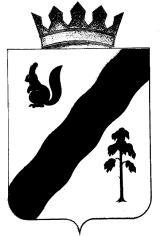 619650, Пермский край, Гайнский район, п. Гайны, ул. Кашина, 41тел./факс 8(34245)2-18-32e-mail: Вид, марка, модель предлагаемого в залог имуществаГод выпускаРыночная стоимость имущества (рублей)Адрес места нахождения имуществаВладелец(Ф.и.о.)1.2.   Тел. Сотовый__________  ФОНДДиректор Гайнского МФПП________________________              М.П.ПОРУЧИТЕЛЬ_________________________________________________(Ф.И.О. полностью заполняется ПОРУЧИТЕЛЬ)                                   ____________________________                                                   (подпись)Регистрационный знак (для ТС)Идентификационный номер (для ТС)Марка, модель (для ТС), наименованиеТип предмета залогаКатегория (для ТС)Год выпуска (для ТС), ввода в эксплуатацию, приобретенияМодель, № двигателя (для ТС)шасси (рама) № (для ТС), заводской номер (для оборудования)Свидетельство о госрегистрации права собственностиПТС (для ТС)Краткая характеристика Место расположения, хранения(адрес) ЗАЛОГОДЕРЖАТЕЛЬДиректор Гайнского МФПП_____________(___________)              М.П.ЗАЛОГОДАТЕЛЬ_________________________________________________(Ф.И.О. полностью заполняется ЗАЛОГОДАТЕЛЕМ)                                   ____________________________                                                   (подпись)ФОНДДиректор Гайнского МФПП_______________(___________)              М.П.ЗАЕМЩИК_______________________________________________(Ф.И.О. полностью заполняется ЗАЕМЩИКОМ)                                   ____________________________                                                   (подпись)